Описание образовательной программы 35.02.07 МЕХАНИЗАЦИЯ СЕЛЬСКОГО ХОЗЯЙСТВАСрок обучения: на базе 11 классов – 2 г. 10 мес. (заочно - 3 г. 10 мес.)Форма обучения: заочнаяКвалификация выпускника: техник - механикДополнительно рабочие профессии: тракторист-машинист сельскохозяйственного производстваМесто работы выпускников: сельскохозяйственные и промышленные  предприятия, строительные и дорожные организации и т.д.Занимаемые должности: механик, бригадир, заведующий МТМ, гаражом, тракторист, ИП по ремонту с.-х. техники, автомобилей.Техник – механик с.-х. производства осуществляет выбор, рациональное размещение и безопасные условия работы на машинно-тракторных агрегатах, обеспечивает своевременный ремонт, заказывает запасные части и инструменты, участвует в приеме и установке нового оборудования, контролирует качество наладки машин, оценивает качество и эффективность их работы, разрабатывает и ведет техническую документацию.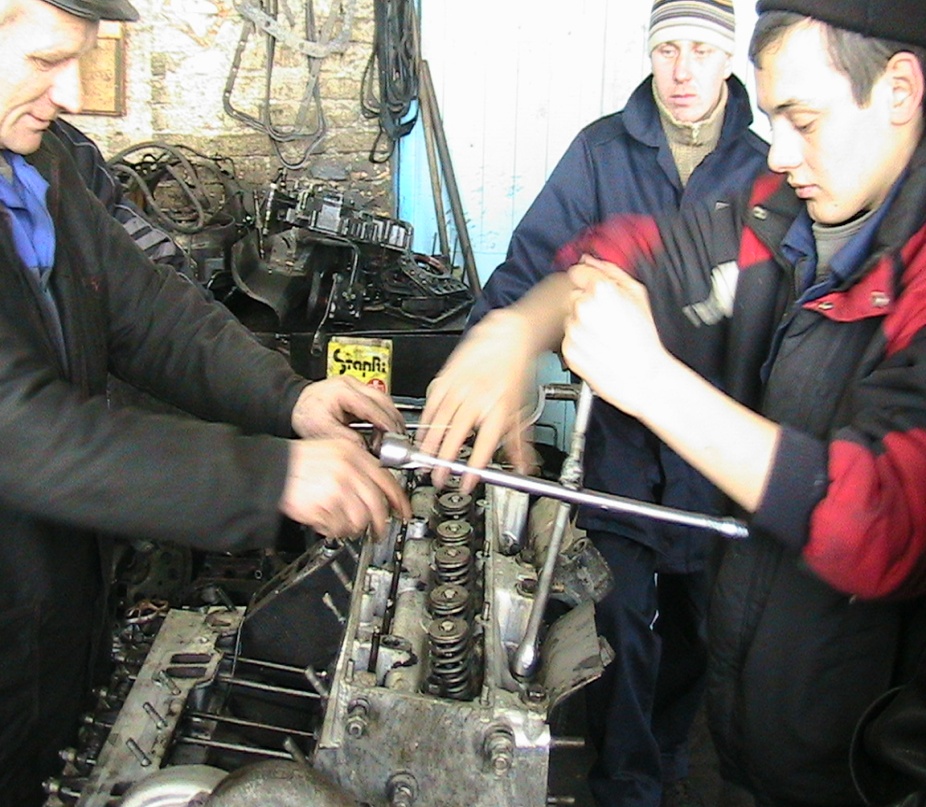 